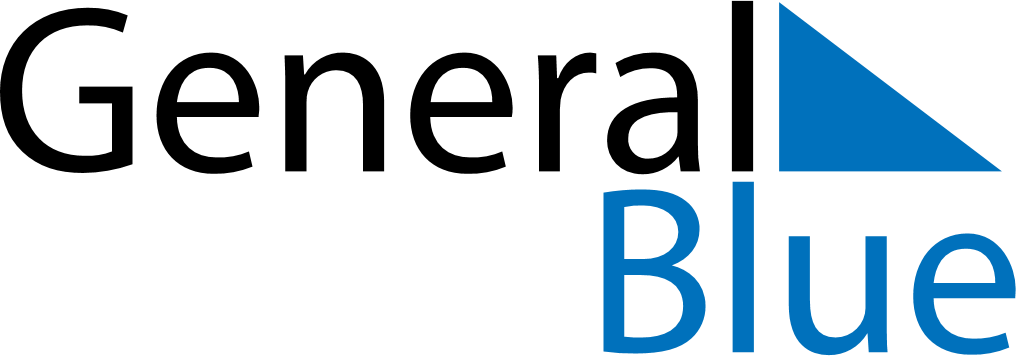 June 2024June 2024June 2024Faroe IslandsFaroe IslandsSUNMONTUEWEDTHUFRISAT12345678Constitution Day9101112131415161718192021222324252627282930